Questionnaire on Avoidable Deaths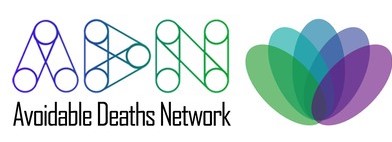 Participant Background Information and Informed Consent FormDear Research Participant,The Avoidable Deaths Network (ADN), founded in 2018, is a novel enterprise led by the Universities of Leicester and Kansai. The ADN is a diverse, dynamic, inclusive and innovative global membership network dedicated to avoiding human deaths from natural hazards, naturally triggered technological hazards and human-made disasters in low- and middle-income countries. The ADN’s mission is to find theoretical and practical solutions to reducing ‘avoidable deaths’. Avoidable deaths are those that are preventable due to: advancements in disaster management science and weather forecasting systems; increased sophistication in human-built environments; and ongoing economic and policy developments worldwide. Nonetheless, avoidable deaths continue to occur despite these advancements in both developed and developing countries. I would like to invite you to complete the following questionnaire to gain insight into avoidable deaths and how to reduce them. Your participation would be much appreciated. If you have any questions, please do not hesitate to contact me.Kind regards,Dr Nibedita S. Ray-BennettAssociate Professor in Risk ManagementFounding President of ADNSchool of Business, University of Leicester, LE1 7RH, UKE: nsrb1@leicester.ac.ukM: +447745000702Consent StatementI understand that my participation is voluntary and that I may withdraw from the research at any time, without giving any reason.I understand that there are no risks involved in the participation of this study.I understand that the data collected from this research will be used to gain my perspectives and to identify future research projects related to reducing ‘avoidable deaths’.The data from this questionnaire is collected and held confidentially.I agree to participate in this research.Signed and dated by:Name (please print): _______________________________Signature: ______________________________Date: ___________Questionnaire on Avoidable DeathsSection 1: Background and Demographic InformationQ1.1 - Name (optional): _________________________Q1.2 - Gender: ___________________Q1.3 - In which country and city/locality do you live in? ______________________________Q1.4 - For which type of organisation do you work? Government Development partner United Nations INGO/NGO/CBO Academia  Research institute Think tank Private sector Consultant Media Other (please specify):       ________________Q1.5 - What is your professional discipline? (e.g. social scientist, natural scientist, engineer, journalist, economist, administrator etc.) _______________________________Q1.6 - What is your current role? (e.g. policy maker, programme officer, practitioner, researcher, journalist, activists, professor etc.) ______________________________Q1.7 - How many years of experience do you have in a disaster-related field? Student Young professional (0-5 years) Mid-career (6-15 years) Senior level (15+ years) Not my field Other (please specify):      __________________Q1.8 - What is the highest educational degree level you have achieved? Secondary school or under First college degree (e.g. BSc) Advanced degree (e.g. MSc) Doctorate (e.g. PhD) Other (please specify):      __________________Section 2: Avoidable DeathsPlease answer any or all of the following five questions on Avoidable Deaths. Please keep your responses brief – one sentence or bullet points. We would like to email you in the coming weeks to ask for details of any responses that could be elaborated. If you are happy for us to do so, please provide your email address below.  Just to remind you, all information provided on this questionnaire is done so in confidence. However, for future network queries, unless you indicate otherwise, your participation will not be anonymous.Email address (optional): _________________________________Q2.1 - Do you believe it is possible to achieve Global Target A of the Sendai Framework for Disaster Risk Reduction, “Substantially reduce global disaster mortality by 2030, aiming to lower the average per 100,000 global mortality rate in the decade 2020-2030 compared to the period 2005-2015”)? Yes NoWhat key factors lead you to your response?Q2.2 - Do you believe it is possible to achieve Global Target B of the Sendai Framework, “Substantially reduce the number of affected people globally by 2030, aiming to lower the average global figure per 100,000 global mortality rate in the decade 2020-2030 compared to the period 2005-2015”? Yes NoWhat key factors lead you to your response? Q2.3 - In one sentence, what, in your view, is the most effective way to bring about a global reduction in avoidable deaths from disaster events? (e.g., advocacy; technology; research; investment; policy; capacity-building etc.?)Q2.4 - In your view, which type of organisations (from the list in Section 1 - question 1.4) should take the lead in a country’s effort to reduce disaster deaths?Q2.5 - Are you aware of any good practices to reduce disaster deaths? List their titles or 4-5 word descriptions. If needed, we will follow this question up with you to fill in any details.Q2.6 - Do you have any other comments?Thank you very much for taking the time to answer this questionnaire. It is much appreciated and the information you have provided will be very useful.If you would like to send the answers to this questionnaire at a later date, please email them to: nsrb1@leicester.ac.ukAlternatively, you could complete the questionnaire online at this link: https://ulsm.qualtrics.com/jfe/form/SV_3aX5myM7RCKEsrH